 Внести изменения в постановление администрации сельского поселения «Койдин» от 24 августа 2016 года № 05/08 «Об утверждении административного регламента предоставления муниципальной услуги «Прием заявлений, документов, а также постановка граждан на учет в качестве нуждающихся в жилых помещениях» согласно приложению, к настоящему постановлению.Контроль за исполнением настоящего постановления оставляю за собой.Настоящее постановление вступает в силу со дня подписания.Глава сельского поселения «Койдин»-                                Л.В. Черничкин                          Приложение К постановлению администрацииСельского поселения «Койдин» от 12 марта 2020г. № 03/03Изменения,вносимые в приложение к постановлению администрации сельского поселения «Койдин» от 24 августа 2016 года № 05/08 «Об утверждении административного регламента предоставления муниципальной услуги «Прием заявлений, документов, а также постановка граждан на учет в качестве нуждающихся в жилых помещениях»1.п.п.п.4 п.п.1. п.2,7; п.п.4 п.п.2 п.2,7формулировку «Справка о составе семьи» изложить в новой редакции: «документ, содержащий информацию о лицах, проживающих совместно с заявителем, и их родственных связях».«Койдìн» сиктовмōдчōминсаадминистрация«Койдìн» сиктовмōдчōминсаадминистрация«Койдìн» сиктовмōдчōминсаадминистрация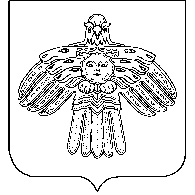 Администрациясельского поселения «Койдин»Администрациясельского поселения «Койдин»          ШУÖМПОСТАНОВЛЕНИЕ12 марта2020г.№ № 03/03Республика Коми, пст. КойдинО внесении изменений в постановление администрации сельского поселения «Койдин» от 24.08.2016г.№ 05/08 «Об утверждении административного регламента предоставления муниципальной услуги «Прием заявлений, документов, а также постановка граждан на учет в качестве нуждающихся в жилых помещениях»      Руководствуясь решением Правительственной комиссии по проведению      административной реформы от 08 ноября 2016 г. №143  Постановляю: